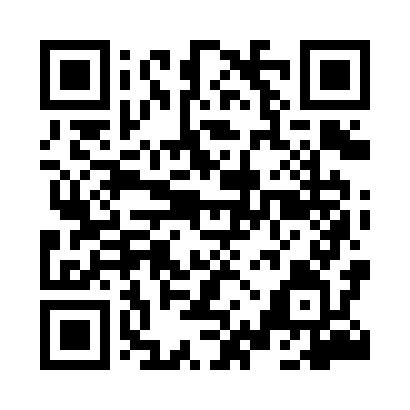 Prayer times for Kobylniki, PolandWed 1 May 2024 - Fri 31 May 2024High Latitude Method: Angle Based RulePrayer Calculation Method: Muslim World LeagueAsar Calculation Method: HanafiPrayer times provided by https://www.salahtimes.comDateDayFajrSunriseDhuhrAsrMaghribIsha1Wed2:305:0712:365:448:0610:312Thu2:265:0512:365:458:0810:353Fri2:235:0312:365:478:1010:384Sat2:225:0112:365:488:1110:415Sun2:225:0012:365:498:1310:426Mon2:214:5812:365:508:1510:437Tue2:204:5612:365:518:1610:438Wed2:194:5412:365:528:1810:449Thu2:194:5212:365:538:2010:4510Fri2:184:5112:365:548:2110:4611Sat2:174:4912:355:558:2310:4612Sun2:164:4712:355:558:2410:4713Mon2:164:4612:355:568:2610:4814Tue2:154:4412:355:578:2810:4815Wed2:154:4312:355:588:2910:4916Thu2:144:4112:365:598:3110:5017Fri2:134:4012:366:008:3210:5018Sat2:134:3812:366:018:3410:5119Sun2:124:3712:366:028:3510:5220Mon2:124:3512:366:038:3710:5221Tue2:114:3412:366:048:3810:5322Wed2:114:3312:366:048:4010:5423Thu2:104:3112:366:058:4110:5424Fri2:104:3012:366:068:4210:5525Sat2:094:2912:366:078:4410:5626Sun2:094:2812:366:088:4510:5627Mon2:094:2712:366:088:4610:5728Tue2:084:2612:366:098:4810:5729Wed2:084:2512:376:108:4910:5830Thu2:084:2412:376:118:5010:5931Fri2:084:2312:376:118:5110:59